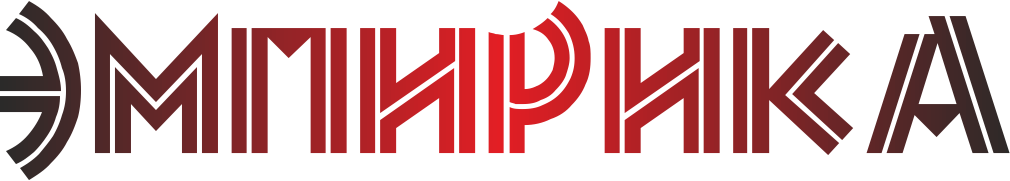 Россия, 625000, г. Тюмень, ул. М. Сперанского, д. 37, кв. 56, тел. 8 929 2660690 e-mail: sociologos@bk.ruИНН/КПП 7203342002/720301001  р/с 40702810200020018429  в Филиале № 6602 ВТБ 24 (ПАО)   к/с 30101810965770000413 БИК 046577413УТВЕРЖДАЮГенеральный директорРупп С.В.Результаты проведения независимой оценки качества условий осуществления образовательной деятельности организациями, осуществляющими образовательную деятельность, расположенными на территории Усольского района Иркутской областиТюмень, 2022 г.СОДЕРЖАНИЕВВЕДЕНИЕДля выявления качества условий осуществления образовательной деятельности организациями, осуществляющими образовательную деятельность, на территории Усольского района Иркутской области была проведена независимая оценка. Все работы выполнены в соответствии с:Федеральным законом от 05.12.2017 № 392 «О внесении изменений в отдельные законодательные акты Российской Федерации по вопросам совершенствования проведения независимой оценки качества условий оказания услуг организациями в сфере культуры, охраны здоровья, образования, социального обслуживания и федеральными учреждениями медико-социальной экспертизы»;Федеральным законом от 21.07.2014 № 256-ФЗ «О внесении изменений в отдельные законодательные акты Российской Федерации по вопросам проведения независимой оценки качества оказания услуг организациями в сфере культуры, социального обслуживания, охраны здоровья и образования»;Постановлением Правительства РФ от 31.05.2018 № 638 «Об утверждении Правил сбора и обобщения информации о качестве условий оказания услуг организациями в сфере культуры, охраны здоровья, образования, социального обслуживания и федеральными учреждениями медико-социальной экспертизы»;Перечнем показателей, характеризующих общие критерии оценки качества условий оказания услуг организациями культуры, утвержденным приказом Министерства культуры Российской Федерации от 27.04.2018 № 599;Методикой выявления и обобщения мнения граждан о качестве условий оказания услуг организациями в сфере культуры, охраны здоровья, образования, социального обслуживания и федеральными учреждениями медико-социальной экспертизы (утверждена приказом Минтруда России от 30 октября 2018 г. № 675н);Единым порядком расчета показателей, характеризующих общие критерии оценки качества условий оказания услуг организациями в сфере культуры, охраны здоровья, образования, социального обслуживания и федеральными учреждениями медико-социальной экспертизы, утвержденным приказом Минтруда России от 31 мая 2018 г. № 344н «Об утверждении Единого порядка расчета показателей, характеризующих общие критерии оценки качества условий оказания услуг организациями в сфере культуры, охраны здоровья, образования, социального обслуживания и федеральными учреждениями медико-социальной экспертизы»;Приказом Минфина России от 22.07.2015 № 116н «О составе информации о результатах независимой оценки качества образовательной деятельности организаций, осуществляющих образовательную деятельность, оказания услуг организациями культуры, социального обслуживания, медицинскими организациями, размещаемой на официальном сайте для размещения информации о государственных и муниципальных учреждениях в информационно-телекоммуникационной сети «Интернет» и порядок ее размещения»;Приказом Министерства просвещения Российской Федерации от 13.03.2019 г. № 114 «Об утверждении показателей, характеризующих общие критерии оценки качества условий осуществления образовательной деятельности организациями, осуществляющими образовательную деятельность по основным общеобразовательным программам среднего профессионального образования, основным программам профессионального обучения, дополнительным общеобразовательным программам».Совокупность используемых методов при оказании услуг, позволила получить информации по следующим направлениям:1) открытость и доступность информации об организации;2) комфортность условий предоставления услуг;3) доброжелательность, вежливость работников организаций;4) удовлетворенность качеством условий оказания услуг;5) доступность услуг для инвалидов.Сбор и обобщение информации о качестве условий оказания услуг осуществлялся в соответствии с показателями, характеризующими общие критерии оценки условий качества оказания услуг.Согласно методическим рекомендациям по проведению независимой оценки опросу подлежит 40% от числа получателей услуг за предыдущий календарный период, но не более 600 человек (Таблица 1).Таблица 1. Объем выборочной совокупностиРезультаты независимой оценки качества условий оказания услуг1. Показатели, характеризующие открытость и доступность информации об организации социальной сферы.1.1 Соответствие информации о деятельности организации социальной сферы, размещенной на общедоступных информационных ресурсах.По данному критерию оценивается информативность стендов и официальных сайтов учреждений. Максимальное количество баллов по данному критерию – 100 баллов. Итоговые баллы по данному критерию представлены в Таблице 2. Таблица 2. Баллы по критерию 1.11.2 Наличие на официальном сайте организации социальной сферы информации о дистанционных способах обратной связи и взаимодействия с получателями услуг и их функционирование.В соответствии с Единым порядком расчета за информацию и функционирование каждого из четырех (4) дистанционных способов обратной связи и взаимодействия с получателем услуг учреждению присваивается 30 баллов. При наличии информации и функционировании более трех (3) способов учреждению присваивается 100 баллов. Максимальное количество баллов по данному критерию – 100 баллов. Итоговые баллы по данному критерию представлены в Таблице 3.Таблица 3. Баллы по критерию 1.2*Форма для подачи электронного обращения или получения консультации**Обеспечение технической возможности выражения получателями услуг мнения о качестве оказания услуг1.3 Доля получателей услуг, удовлетворенных открытостью, полнотой и доступностью информации о деятельности организации социальной сферы, размещенной на информационных стендах в помещении организации социальной сферы, на официальном сайте организации социальной сферы.В соответствии с Единым порядком расчета, значение данного критерия рассчитывается по данным опроса получателей услуг. Максимальное количество баллов по данному критерию – 100 баллов. Итоговые баллы по данному критерию представлены в Таблице4.Таблица 4. Баллы по критерию 1.32. Показатели, характеризующие комфортность условий предоставления услуг.2.1 Обеспечение в организации социальной сферы комфортных условий предоставления услуг.В соответствии с Единым порядком расчета за наличие каждого из условий комфортности организации присваивается 20 баллов. При наличии пяти (5) и более условий организации присваивается 100 баллов. Максимальное значение баллов по данному критерию – 100 баллов. Итоговые баллы представлены в Таблице 5.Таблица 5. Баллы по критерию 2.12.2 Время ожидания предоставления услуги.В соответствии с Единым порядком расчета в учреждениях образования показатель 2.2 не применяется. Рассчитывается как среднее арифметическое между 2.1 и 2.3.2.3 Доля получателей услуг, удовлетворенных комфортностью предоставления услуг организацией.В соответствии с Единым порядком расчета, значение данного критерия рассчитывается по данным опроса получателей услуг. Максимальное количество баллов по данному критерию – 100 баллов. Итоговые баллы по данному критерию представлены в Таблице 6.Таблица 6. Баллы по критерию 2.33. Показатели, характеризующие доступность услуг для инвалидов.3.1 Оборудование помещений организации социальной сферы и прилегающей к ней территории с учетом доступности для инвалидов.В соответствии с Единым порядком расчета за наличие каждого из условий доступности организации присваивается 20 баллов. При наличии пяти (5) условий организации присваивается 100 баллов. Максимальное значение баллов по данному критерию – 100 баллов. Итоговые баллы представлены в Таблице 7.Таблица 7. Баллы по критерию 3.13.2 Обеспечение в организации социальной сферы условий доступности, позволяющих инвалидам получать услуги наравне с другими.В соответствии с Единым порядком расчета за наличие каждого из условий доступности организации присваивается 20 баллов. При наличии пяти (5) и более условий организации присваивается 100 баллов. Максимальное значение баллов по данному критерию – 100 баллов. Итоговые баллы представлены в Таблице 8.Таблица 8. Баллы по критерию 3.2*корректировка расчетов в соответствии с Методическими рекомендациями: отсутствуют обучающиеся с ОВЗ и/или адаптированные образовательные программы3.3 Доля получателей услуг, удовлетворенных доступностью услуг для инвалидов.В соответствии с Единым порядком расчета, значение данного критерия рассчитывается по данным опроса получателей услуг. Максимальное количество баллов по данному критерию – 100 баллов. Итоговые баллы по данному критерию представлены в Таблице9.Таблица 9. Баллы по критерию 3.34. Показатели, характеризующие доброжелательность, вежливость работников организации социальной сферы.4.1 Доля получателей услуг, удовлетворенных доброжелательностью, вежливостью работников организации социальной сферы, обеспечивающих первичный контакт и информирование получателя услуги при непосредственном обращении в организацию социальной сферы.В соответствии с единым порядком расчета, значение данного критерия рассчитывается по данным опроса получателей услуг. Максимальное количество баллов по данному критерию – 100 баллов. Итоговые баллы по данному критерию представлены в Таблице 10.Таблица 10. Баллы по критерию 4.14.2 Доля получателей услуг, удовлетворенных доброжелательностью, вежливостью работников организации социальной сферы, обеспечивающих непосредственное оказание услуги при обращении в организацию социальной сферы.В соответствии с Единым порядком расчета, значение данного критерия рассчитывается по данным опроса получателей услуг. Максимальное количество баллов по данному критерию – 100 баллов. Итоговые баллы по данному критерию представлены в Таблице 11.Таблица 11. Баллы по критерию 4.24.3 Доля получателей услуг, удовлетворенных доброжелательностью, вежливостью работников организации социальной сферы при использовании дистанционных форм взаимодействия.В соответствии с Единым порядком расчета, значение данного критерия рассчитывается по данным опроса получателей услуг. Максимальное количество баллов по данному критерию – 100 баллов. Итоговые баллы по данному критерию представлены в Таблице 12.Таблица 12. Баллы по критерию 4.35. Показатели, характеризующие удовлетворенность условиями оказания услуг.5.1 Доля получателей услуг, которые готовы рекомендовать организацию социальной сферы родственникам и знакомым.В соответствии с Единым порядком расчета, значение данного критерия рассчитывается по данным опроса получателей услуг. Максимальное количество баллов по данному критерию – 100 баллов. Итоговые баллы по данному критерию представлены в Таблице 13.Таблица 13. Баллы по критерию 5.15.2 Доля получателей услуг, удовлетворенных организационными условиями предоставления услуг.В соответствии с Единым порядком расчета, значение данного критерия рассчитывается по данным опроса получателей услуг. Максимальное количество баллов по данному критерию – 100 баллов. Итоговые баллы по данному критерию представлены в Таблице 14.Таблица 14. Баллы по критерию 5.25.3 Доля получателей услуг, удовлетворенных в целом условиями оказания услуг в организации социальной сферы.В соответствии с Единым порядком расчета, значение данного критерия рассчитывается по данным опроса получателей услуг. Максимальное количество баллов по данному критерию – 100 баллов. Итоговые баллы по данному критерию представлены в Таблице 15.Таблица 15. Баллы по критерию 5.3Перечень выявленных недостатков по результатам независимой оценки В рамках проведения независимой оценки в соответствии с утвержденным перечнем показателей у организаций выявлен ряд недостатков, а именно:1) Отсутствуют информационные объекты на официальных сайтах, указанные в таблице, характеризующие открытость и доступность информации об организациях 2) В ходе изучения условий доступности услуг для инвалидов выявлено отсутствие некоторых параметров доступности для инвалидов (Таблица 7 и Таблица 8 настоящего отчета).ЗАКЛЮЧЕНИЕПо результатам проведения независимой оценки качества условий осуществления образовательной деятельности организациями, осуществляющими образовательную деятельность, на территории Усольского района Иркутской области итоговый балл отрасли образования составил 88,1 балла.Итоговые значения показателей независимой оценкиНа основании полученных данных для практической реализации предлагаются следующие рекомендации:1) Для повышения показателей информационной открытости рекомендуется доработать информационные объекты на официальных сайтах учреждений, в которых выявлены недостатки по данному критерию оценки;2) Для повышения показателей доступности услуг для инвалидов необходимо оценить возможность (в том числе техническую), а также необходимость устранения выявленных недостатков оборудованности организации, с учетом наличия определенных категорий получателей услуг с ограниченными возможностями;3) Для повышения показателей удовлетворенности получателей услуг различными показателями работы образовательного учреждения рекомендуется рассмотреть рекомендации/недостатки/пожелания, отмеченные самими получателями услуг в ходе опроса.Рекомендации и пожелания респондентов, выявленные в ходе опроса получателей услуг:№ п/пОрганизацияКоличество респондентовСокращенное название в отчете1Муниципальное бюджетноеобщеобразовательное учреждение «Белореченская средняя общеобразовательная школа» 522МБОУ «Белореченская СОШ»2Муниципальное бюджетноеобщеобразовательноеучреждение «Белая средняяобщеобразовательная школа»345МБОУ «Белая СОШ»3Муниципальное бюджетноеобщеобразовательное учреждение«Белореченский лицей» 271МБОУ «Белореченский лицей»4Муниципальное бюджетноеобщеобразовательное учреждение «Мальтинская средняя общеобразовательная школа»93МБОУ «Мальтинская СОШ»5Муниципальное бюджетноеобщеобразовательное учреждение «Новомальтинская средняя общеобразовательная школа» 210МБОУ «Новомальтинская СОШ»6Муниципальное бюджетноеобщеобразовательное учреждение «Новожилкинская средняя общеобразовательная школа» 167МБОУ «Новожилкинская СОШ»7Муниципальное бюджетноеобщеобразовательное учреждение «Средняя общеобразовательная школа № 20» 89МБОУ «СОШ № 20»8Муниципальное бюджетноеобщеобразовательное учреждение «Средняя общеобразовательная школа № 7» 133МБОУ «СОШ № 7»9Муниципальное бюджетное дошкольное образовательное учреждение «Детский сад № 2 «Ручеёк» 28МБДОУ «Детский сад № 2 «Ручеёк»10Муниципальное бюджетное дошкольное образовательное учреждение «Детский сад № 4 «Теремок» 42МБДОУ «Детский сад № 4 «Теремок»11Муниципальное бюджетное дошкольное образовательное учреждение «Детский сад № 11 «Колосок» 74МБДОУ «Детский сад № 11 «Колосок»12Муниципальное бюджетное дошкольное образовательное учреждение «Детский сад № 19 «Брусничка» 120МБДОУ «Детский сад № 19 «Брусничка»13Муниципальное бюджетное учреждение дополнительного образования «Детско-юношеская спортивная школа» 359МБУДО «ДЮСШ»14Муниципальное бюджетное учреждение дополнительного образования «Районный центр внешкольной работы» 600МБУДО «РЦВР»ОрганизацияКоличество информационных объектов на стенде(max 11)Информативность стендаКоличество информационных объектов на сайте(max 53)Информативность сайтаИтоговый баллМБОУ «Белореченская СОШ»1110053100100МБОУ «Белая СОШ»1110053100100МБОУ «Белореченский лицей»1110053100100МБОУ «Мальтинская СОШ»1110050,595,397,6МБОУ «Новомальтинская СОШ»1110051,597,298,6МБОУ «Новожилкинская СОШ»1110053100100МБОУ «СОШ № 20»1110053100100МБОУ «СОШ № 7»1110046,587,793,9МБДОУ «Детский сад № 2 «Ручеёк»1110053100100МБДОУ «Детский сад № 4 «Теремок»1110053100100МБДОУ «Детский сад № 11 «Колосок»1110053100100МБДОУ «Детский сад № 19 «Брусничка»1110053100100МБУДО «ДЮСШ»1110053100100МБУДО «РЦВР»1110053100100ОрганизацияТелефонЭлектронная почтаЭлектронные сервисы*Анкета или ссылка на нее**Итоговый баллМБОУ «Белореченская СОШ»++++100МБОУ «Белая СОШ»++++100МБОУ «Белореченский лицей»++++100МБОУ «Мальтинская СОШ»++++100МБОУ «Новомальтинская СОШ»++++100МБОУ «Новожилкинская СОШ»++++100МБОУ «СОШ № 20»++++100МБОУ «СОШ № 7»++++100МБДОУ «Детский сад № 2 «Ручеёк»++++100МБДОУ «Детский сад № 4 «Теремок»++++100МБДОУ «Детский сад № 11 «Колосок»++++100МБДОУ «Детский сад № 19 «Брусничка»++++100МБУДО «ДЮСШ»++++100МБУДО «РЦВР»++++100ОрганизацияКоличество удовлетворенныхКол-во оценивших стендБаллы по стендуКоличество удовлетворенныхКол-во оценивших сайтБаллы по сайтуИтоговый балл МБОУ «Белореченская СОШ»29731993,125528589,591,3МБОУ «Белая СОШ»26128192,92362519493,5МБОУ «Белореченский лицей»21622894,721422893,994,3МБОУ «Мальтинская СОШ»525889,7415180,485МБОУ «Новомальтинская СОШ»16617197,114411995,896,4МБОУ «Новожилкинская СОШ»13313310010811296,498,2МБОУ «СОШ № 20»626693,9414395,494,6МБОУ «СОШ № 7»909396,8555796,596,6МБДОУ «Детский сад № 2 «Ручеёк»232495,8111384,690,2МБДОУ «Детский сад № 4 «Теремок»303390,9141593,392,1МБДОУ «Детский сад № 11 «Колосок»626398,4394488,693,5МБДОУ «Детский сад № 19 «Брусничка»9610195,1515592,793,9МБУДО «ДЮСШ»32132598,829930498,498,6МБУДО «РЦВР»53153399,649249399,899,7ОрганизацияНаличие комфортной зоны отдыха Наличие и понятность навигации внутри организацииНаличие и доступность питьевой водыНаличие и доступность санитарно-гигиенических помещенийСанитарное состояние помещений организацииИтоговый баллМБОУ «Белореченская СОШ»+++++100МБОУ «Белая СОШ»+++++100МБОУ «Белореченский лицей»+++++100МБОУ «Мальтинская СОШ»+++++100МБОУ «Новомальтинская СОШ»+++++100МБОУ «Новожилкинская СОШ»+++++100МБОУ «СОШ № 20»+++++100МБОУ «СОШ № 7»+++++100МБДОУ «Детский сад № 2 «Ручеёк»+++++100МБДОУ «Детский сад № 4 «Теремок»+++++100МБДОУ «Детский сад № 11 «Колосок»+++++100МБДОУ «Детский сад № 19 «Брусничка»+++++100МБУДО «ДЮСШ»+++++100МБУДО «РЦВР»+++++100ОрганизацияКоличество удовлетворенныхКоличество ответившихИтоговый баллМБОУ «Белореченская СОШ»48452292,7МБОУ «Белая СОШ»31634591,6МБОУ «Белореченский лицей»25927195,6МБОУ «Мальтинская СОШ»819387,1МБОУ «Новомальтинская СОШ»20221096,2МБОУ «Новожилкинская СОШ»16416798,2МБОУ «СОШ № 20»848994,4МБОУ «СОШ № 7»12313392,5МБДОУ «Детский сад № 2 «Ручеёк»2828100МБДОУ «Детский сад № 4 «Теремок»394292,9МБДОУ «Детский сад № 11 «Колосок»737498,7МБДОУ «Детский сад № 19 «Брусничка»11112092,5МБУДО «ДЮСШ»34935997,2МБУДО «РЦВР»59260098,7ОрганизацияОборудование входных групп пандусамиНаличие выделенных стоянок для автотранспортных средств инвалидовНаличие адаптированных лифтов, поручней, расширенных дверных проемовНаличие сменных кресел-колясокНаличие специально оборудованного санитарно-гигиенического помещенияИтоговый баллМБОУ «Белореченская СОШ»+++-+80МБОУ «Белая СОШ»-----0МБОУ «Белореченский лицей»-++-+60МБОУ «Мальтинская СОШ»-----0МБОУ «Новомальтинская СОШ»-----0МБОУ «Новожилкинская СОШ»-----0МБОУ «СОШ № 20»-----0МБОУ «СОШ № 7»-++-+60МБДОУ «Детский сад № 2 «Ручеёк»+-+--40МБДОУ «Детский сад № 4 «Теремок»--+-+40МБДОУ «Детский сад № 11 «Колосок»--++-40МБДОУ «Детский сад № 19 «Брусничка»--+--20МБУДО «ДЮСШ»+---+40МБУДО «РЦВР»+-+-+60ОрганизацияДублирование для инвалидов по слуху и зрению звуковой и зрительной информацииДублирование надписей, знаков и иной текстовой и графической информации знаками, выполненными рельефно-точечным шрифтом БрайляВозможность предоставления инвалидам по слуху (слуху и зрению) услуг сурдопереводчика (тифлосурдопереводчика)Наличие альтернативной версии сайта организации для инвалидов по зрениюПомощь, оказываемая работниками организации, прошедшими необходимое обучение по сопровождению инвалидов в организацииНаличие возможности предоставления образовательных услуг в дистанционном режиме или на домуИтоговый баллМБОУ «Белореченская СОШ»+--+++80МБОУ «Белая СОШ»---+-+40МБОУ «Белореченский лицей»---+++60МБОУ «Мальтинская СОШ»+--+-+60МБОУ «Новомальтинская СОШ»+--+-+60МБОУ «Новожилкинская СОШ»---+-+40МБОУ «СОШ № 20»---+-+40МБОУ «СОШ № 7»---+-+40МБДОУ «Детский сад № 2 «Ручеёк»*---+++100МБДОУ «Детский сад № 4 «Теремок»++++++100МБДОУ «Детский сад № 11 «Колосок»*---+-+60МБДОУ «Детский сад № 19 «Брусничка»---+-+40МБУДО «ДЮСШ»*---+-+60МБУДО «РЦВР»*---+-+60ОрганизацияКоличество удовлетворенныхКоличество ответившихИтоговый баллМБОУ «Белореченская СОШ»283482,4МБОУ «Белая СОШ»161984,2МБОУ «Белореченский лицей»111384,6МБОУ «Мальтинская СОШ»3837,5МБОУ «Новомальтинская СОШ»1515100МБОУ «Новожилкинская СОШ»151883,3МБОУ «СОШ № 20»4580МБОУ «СОШ № 7»91181,8МБДОУ «Детский сад № 2 «Ручеёк»22100МБДОУ «Детский сад № 4 «Теремок»11100МБДОУ «Детский сад № 11 «Колосок»55100МБДОУ «Детский сад № 19 «Брусничка»66100МБУДО «ДЮСШ»485390,6МБУДО «РЦВР»798988,8ОрганизацияКоличество удовлетворенныхКоличество ответившихИтоговый баллМБОУ «Белореченская СОШ»47652291,2МБОУ «Белая СОШ»30431588,1МБОУ «Белореченский лицей»26327197,1МБОУ «Мальтинская СОШ»789383,9МБОУ «Новомальтинская СОШ»19521092,9МБОУ «Новожилкинская СОШ»16016795,1МБОУ «СОШ № 20»788987,6МБОУ «СОШ № 7»12513394МБДОУ «Детский сад № 2 «Ручеёк»2828100МБДОУ «Детский сад № 4 «Теремок»384290,5МБДОУ «Детский сад № 11 «Колосок»687491,9МБДОУ «Детский сад № 19 «Брусничка»11012091,7МБУДО «ДЮСШ»35435998,6МБУДО «РЦВР»59460099ОрганизацияКоличество удовлетворенныхКоличество ответившихИтоговый баллМБОУ «Белореченская СОШ»45952287,9МБОУ «Белая СОШ»31534591,3МБОУ «Белореченский лицей»25727194,8МБОУ «Мальтинская СОШ»809386МБОУ «Новомальтинская СОШ»20121095,7МБОУ «Новожилкинская СОШ»16316797,6МБОУ «СОШ № 20»748983,2МБОУ «СОШ № 7»12513394МБДОУ «Детский сад № 2 «Ручеёк»2828100МБДОУ «Детский сад № 4 «Теремок»384290,5МБДОУ «Детский сад № 11 «Колосок»717496МБДОУ «Детский сад № 19 «Брусничка»10912090,8МБУДО «ДЮСШ»35735999,4МБУДО «РЦВР»59860099,7ОрганизацияКоличество удовлетворенныхКоличество ответившихИтоговый баллМБОУ «Белореченская СОШ»23024394,7МБОУ «Белая СОШ»18719297,4МБОУ «Белореченский лицей»13213498,5МБОУ «Мальтинская СОШ»475290,4МБОУ «Новомальтинская СОШ»12512798,4МБОУ «Новожилкинская СОШ»118118100МБОУ «СОШ № 20»404295,2МБОУ «СОШ № 7»6565100МБДОУ «Детский сад № 2 «Ручеёк»1919100МБДОУ «Детский сад № 4 «Теремок»222395,7МБДОУ «Детский сад № 11 «Колосок»525398,1МБДОУ «Детский сад № 19 «Брусничка»717496МБУДО «ДЮСШ»312312100МБУДО «РЦВР»47347499,8ОрганизацияКоличество удовлетворенныхКоличество ответившихИтоговый баллМБОУ «Белореченская СОШ»43952284,1МБОУ «Белая СОШ»28934583,8МБОУ «Белореченский лицей»25527194,1МБОУ «Мальтинская СОШ»679372МБОУ «Новомальтинская СОШ»17621083,8МБОУ «Новожилкинская СОШ»15916795,2МБОУ «СОШ № 20»658973МБОУ «СОШ № 7»11013382,7МБДОУ «Детский сад № 2 «Ручеёк»272896,4МБДОУ «Детский сад № 4 «Теремок»374288,1МБДОУ «Детский сад № 11 «Колосок»687491,9МБДОУ «Детский сад № 19 «Брусничка»11012091,7МБУДО «ДЮСШ»35235998,1МБУДО «РЦВР»59460099ОрганизацияКоличество удовлетворенныхКоличество ответившихИтоговый баллМБОУ «Белореченская СОШ»45352286,8МБОУ «Белая СОШ»32034592,8МБОУ «Белореченский лицей»26027195,9МБОУ «Мальтинская СОШ»849390,3МБОУ «Новомальтинская СОШ»20221096,2МБОУ «Новожилкинская СОШ»16416798,2МБОУ «СОШ № 20»808989,9МБОУ «СОШ № 7»12513394МБДОУ «Детский сад № 2 «Ручеёк»2828100МБДОУ «Детский сад № 4 «Теремок»404295,2МБДОУ «Детский сад № 11 «Колосок»727497,3МБДОУ «Детский сад № 19 «Брусничка»11512095,8МБУДО «ДЮСШ»35335998,3МБУДО «РЦВР»59560099,2ОрганизацияКоличество удовлетворенныхКоличество ответившихИтоговый баллМБОУ «Белореченская СОШ»44952286МБОУ «Белая СОШ»31034589,9МБОУ «Белореченский лицей»26227196,7МБОУ «Мальтинская СОШ»759380,7МБОУ «Новомальтинская СОШ»19321091,9МБОУ «Новожилкинская СОШ»16516798,8МБОУ «СОШ № 20»778986,5МБОУ «СОШ № 7»12413393,2МБДОУ «Детский сад № 2 «Ручеёк»2828100МБДОУ «Детский сад № 4 «Теремок»394292,9МБДОУ «Детский сад № 11 «Колосок»697493,2МБДОУ «Детский сад № 19 «Брусничка»11112092,5МБУДО «ДЮСШ»35435998,6МБУДО «РЦВР»59660099,3ОрганизацияИнформационный объектМБОУ«Мальтинская СОШ»О практике, предусмотренной соответствующей образовательной программойМБОУ«Мальтинская СОШ»Об использовании при реализации образовательной программы электронного обучения и дистанционных образовательных технологийМБОУ«Мальтинская СОШ»Об аннотации к рабочим программам дисциплин (по каждому учебному предмету, курсу, дисциплине (модулю), практики, в составе образовательной программы) с приложением рабочих программ в виде электронного документаМБОУ «Новомальтинская СОШ»Информация об электронных образовательных ресурсах, к которым обеспечивается доступ обучающихся, в том числе приспособленных для использования инвалидами и лицами с ограниченными возможностями здоровьяМБОУ «Новомальтинская СОШ»Предписания органов, осуществляющих государственный контроль (надзор) в сфере образования, отчеты об исполнении таких предписаний (при наличии)МБОУ «СОШ № 7»Информация о местах осуществления образовательной деятельности, в том числе сведения об адресах мест осуществления образовательной деятельностиМБОУ «СОШ № 7»О практике, предусмотренной соответствующей образовательной программойМБОУ «СОШ № 7»Об использовании при реализации образовательной программы электронного обучения и дистанционных образовательных технологийМБОУ «СОШ № 7»О численности обучающихся за счет бюджетных ассигнований федерального бюджета, бюджетов субъектов Российской Федерации, местных бюджетов и по договорам об образовании, заключаемых при приеме на обучение за счет средств физических и (или) юридических лиц (в том числе с выделением численности обучающихся, являющихся иностранными гражданами)МБОУ «СОШ № 7»Информация об условиях охраны здоровья обучающихся, в том числе инвалидов и лиц с ограниченными возможностями здоровьяМБОУ «СОШ № 7»О специальных условиях охраны здоровья№ п/пОрганизация Показатели, характеризующие открытость и доступность информации об организацииПоказатели, характеризующие открытость и доступность информации об организацииПоказатели, характеризующие открытость и доступность информации об организацииИтого по критерию 1Показатели, характеризующие комфортность условий оказания услугПоказатели, характеризующие комфортность условий оказания услугПоказатели, характеризующие комфортность условий оказания услугИтого по критерию 2Показатели, характеризующие доступность услуг для инвалидовПоказатели, характеризующие доступность услуг для инвалидовПоказатели, характеризующие доступность услуг для инвалидовИтого по критерию 3Показатели, характеризующие доброжелательность и вежливость работников организацииПоказатели, характеризующие доброжелательность и вежливость работников организацииПоказатели, характеризующие доброжелательность и вежливость работников организацииИтого по критерию 4Показатели, характеризующие удовлетворенность условиями оказания услугПоказатели, характеризующие удовлетворенность условиями оказания услугПоказатели, характеризующие удовлетворенность условиями оказания услугИтого по критерию 5Итоговый балл по учреждению№ п/пОрганизация 1.11.21.3Итого по критерию 12.12.22.3Итого по критерию 23.13.23.3Итого по критерию 34.14.24.3Итого по критерию 45.15.25.3Итого по критерию 5Итоговый балл по учреждению1МБОУ «Белореченская СОШ»303036,596,53038,627,896,4243224,780,736,535,1618,990,625,217,44385,6902МБОУ «Белая СОШ»303037,497,43038,327,595,801625,341,335,236,519,591,225,118,64588,782,93МБОУ «Белореченский лицей»303037,797,723039,128,797,8182425,467,438,837,919,796,528,219,248,495,8914МБОУ «Мальтинская СОШ»29,3303493,283037,426,293,602411,335,333,634,418,186,121,618,140,480,177,85МБОУ «Новомальтинская СОШ»29,63038,698,13039,228,998,1024305437,238,319,795,225,119,24690,387,16МБОУ «Новожилкинская СОШ»303039,399,33039,629,599,101625413839,12097,128,619,649,497,686,87МБОУ «СОШ № 20»303037,897,83038,928,397,201624403533,319,187,421,91843,383,281,18МБОУ «СОШ № 7»28,23038,696,83038,527,896,3181624,558,537,637,62095,224,818,846,690,287,49МБДОУ «Детский сад № 2 «Ручеёк»303036,196,13040301001240308240402010028,9205098,995,410МБДОУ «Детский сад № 4 «Теремок»303036,896,83038,627,996,51240308236,236,219,191,526,41946,591,991,711МБДОУ «Детский сад № 11 «Колосок»303037,497,43039,729,799,41224306636,838,419,694,827,619,546,693,790,312МБДОУ «Детский сад № 19 «Брусничка»303037,697,63038,527,896,3616305236,736,319,292,227,519,246,39386,213МБУДО «ДЮСШ»303039,499,43039,429,298,6122427,263,239,439,82099,229,419,749,398,491,814МБУДО «РЦВР»303039,999,93039,729,799,4182426,668,639,639,92099,529,719,849,799,293,3max значениеmax значение303040100304030100304030100404020100302050100100Итоговый балл отрасли образования Итоговый балл отрасли образования Итоговый балл отрасли образования Итоговый балл отрасли образования Итоговый балл отрасли образования Итоговый балл отрасли образования Итоговый балл отрасли образования Итоговый балл отрасли образования Итоговый балл отрасли образования Итоговый балл отрасли образования Итоговый балл отрасли образования Итоговый балл отрасли образования Итоговый балл отрасли образования Итоговый балл отрасли образования Итоговый балл отрасли образования Итоговый балл отрасли образования Итоговый балл отрасли образования Итоговый балл отрасли образования Итоговый балл отрасли образования Итоговый балл отрасли образования Итоговый балл отрасли образования Итоговый балл отрасли образования 88,1№ОрганизацияИтоговое количество баллов1МБДОУ «Детский сад № 2 «Ручеёк»95,42МБУДО «РЦВР»93,33МБУДО «ДЮСШ»91,84МБДОУ «Детский сад № 4 «Теремок»91,75МБОУ «Белореченский лицей»916МБДОУ «Детский сад № 11 «Колосок»90,37МБОУ «Белореченская СОШ»908МБОУ «СОШ № 7»87,49МБОУ «Новомальтинская СОШ»87,110МБОУ «Новожилкинская СОШ»86,811МБДОУ «Детский сад № 19 «Брусничка»86,212МБОУ «Белая СОШ»82,913МБОУ «СОШ № 20»81,114МБОУ «Мальтинская СОШ»77,8ОрганизацияРекомендацииМБОУ «Белореченская СОШ»Учиться с утра Убрать вторую сменуЧтобы у всех классов была первая сменаЧтобы все дети младших классов учили с первой сменыПускать родителей в школу, не изолировать школу не делать её закрытой от внешнего мираМБОУ «Белореченская СОШ»Новая форма для обучающихся Пересмотреть школьную форму для девочек, добавив брюкиДобавить в школьную форму брюки для девочек, обучение с утраХочу, чтоб у девочек отменили ношения фартуков. Это ещё одна затрата денег и причём не маленькаяМБОУ «Белореченская СОШ»Больше кружков, факультативовБольше дополнительных занятийГруппа продленного дня нужна в школе для 1 и 2 классовМБОУ «Белореченская СОШ»Повышение ставки у логопеда, дефектологаДобавить в штат 2-го логопеда, так как наш не справляется с объёмом, не которые дети не попадают к нему, из-за занятостиНе хватает учителей, хотелось бы чтобы пришли умные, добрые учителя, которые бы дали максимум знанийПовысить качество педагогических условийКвалифицированные педагоги, доброжелательный подход к детям, больше направленность на толерантность детейКвалифицированные педагоги, уважительное отношение к детямНе хватает учителей, учителя очень часто заменяют не свои предметы, т.е. учитель биологии может вести информатику, не зная предметаМБОУ «Белореченская СОШ»Доносить программу обучения в практике, а не в теорииОбратить внимание учителям. Не гнать темы на уроках, а более тщательно закреплять пройденный материал. Убеждаться учителю в том, что материал закрепил каждый ученикПомогали тем, кто нуждается в помощиМолодым учителям быть внимательнее к детямПересмотреть отношение учитель-ученик и требования к ученику (общие точки соприкосновения)Я бы предложила учителям качественно и добросовестно относится к условиям образования детей, т. е.  внимательно относиться к детям, хорошо ли они усвоили учебный материал, могли ребёнка заинтересовать своим предметом.  А не так, что ребёнок тему не понял, а учитель повторять отказывается или даёт задание Занятия физкультуры в младших классах проводятся как попало, осенью и весной на льду, в замерзших лужах дети бегают. Никакого контроля со стороны руководства за молодыми педагогами и их работой.МБОУ «Белореченская СОШ»Компьютерный классНовые гаджетыНовые компьютеры Расширить количество компьютеровМБОУ «Белореченская СОШ»Поменять мебель, ремонт Заменить школьные столыИнфраструктуру улучшить Создать яркий дизайн в школеПовесить шторы, чтобы дети не парились на солнце во время занятийДавайте больше денег моему кружку чтобы она могла всё нужное покупатьМБОУ «Белореченская СОШ»Чаще делать уборку в классеЛучше следить за туалетомСан узлы привести в нормальное состояние Контроль за детьми на перемене в туалетах курят и занимаются посиделками, тем самым мешая другим МБОУ «Белореченская СОШ»Сделать еду вкуснееВкусно готовитьБесплатная едаБесплатная вкусная еда Бесплатное питаниеКапусту тушеную уберитеУлучшить питание Просьба, ежедневная выпечка в столовойЧтоб питание было лучше, безопасностьЧтобы учитель озвучил меню и сумму в группе классаУлучшить качество питания, обеспечить детям питьевую водуМБОУ «Белая СОШ»Черчение добавитьНужны секции, нужны факультативы, нужна продлена По программе чтоб не летели со скоростью света. Дети не успевают опомниться, как уже новая темаМБОУ «Белая СОШ»Смена руководителяСменить директора школыНе хватает специалистов, учителей-предметниковПересмотр квалификации педагогов, возможность выбора конкретного преподавателя для классаМало учителей. Все хорошие ушли в другие школыСмена директора и уход от программы по Петерсона Л.Г.Необходимо изменить кадровую политику. В школе недостаток учителей из-за чего ухудшается качество образования. Родители вынуждены переводить детей в другие образовательные учрежденияТщательнее проводить подбор персонала. Пресекать случаи самоуправства и хамства педагогов Запретить учителям и ученикам курить на территории школыЧтобы больше следили за начальной школойМБОУ «Белая СОШ»Все устраивает, кроме мед персонала, который не оповещает классного руководителя, о предыдущих прививкахМБОУ «Белая СОШ»Следить за внешним видом педагогов школыВвести дресс-код для учителей школыМБОУ «Белая СОШ»Перевозку детей на школьном автобусе производить бесплатноМБОУ «Белая СОШ»Прекратить сбор денегПрекратить сбор денег с родителей детей на подарки учителям и нужды школы Прекратить поборы с родителей учеников на нужды классаМБОУ «Белая СОШ»Большой просторный кабинетИндивидуальные кабинки для детей Сделать бассейн теплее в холодное время года Хотелось бы более современное оборудование, мебель, двериСделать площадку возле школы, чтобы можно было гулять на переменахМБОУ «Белая СОШ»Наличие кулеров с питьевой водой в коридорахБесплатные обеды для старшеклассниковУвеличить время приёма пищи учащимся в школьной столовой. За 10-15 минут многие дети не успевают покушатьУвеличить время приема пищи школьниками, так как многие дети не успевают поесть за 15 минУвеличить время приема пищи для учеников школы на 10-15 мин., многие дети не успевают поесть за отведенное времяМБОУ «Белая СОШ»Чаще в школе травить таракановЧаще проводить дезинсекцию в классахКачественные проводить дезинсекцию помещений школыМБОУ «Белореченский лицей»Расширить предложения по дополнительным занятиям с детьми.Уроки ставить парами (2 математики, 2 русских языка) в среднем и старшем звене, чтобы не было большого объема домашних заданий МБОУ «Белореченский лицей»Нужны учителяЕсли весь класс не понял тему, то учитель обязан объяснить еще раз Учитель не должен при выполнении самостостоятельных равняться на сильных и не давать решить тем, кто послабже.Относиться ко всем детям одинаково, а не выделять тех, кто им больше нравится, а остальным занижать оценки, не унижать детейПоменьше смотреть на процент общих оценок учеников и зацикливаться на балле. Учить и улучшать качество образованияЧтоб преподаватели, соответствовали данным предметам по профилю обучения. А, то один преподаватель ведет несколько предметов не по профильному образованиюМБОУ «Белореченский лицей»Здание попросторнееБолее просторные кабинетыУвеличить площадь лицея Ремонт здания Лицея как внутри, так и снаружиПристроить площадку для велосипедов Нужны новые столы и стульяПобольше турников на спортивной площадке лицеяЗаменить инвентарь на стадионе лицея на новый более современный и удобныйРемонт спортивного зала Современный спортивный залПоставить сидящие места для ожидания детейНужен хороший современный спортивный залСделать ремонт бассейна и раздевалок лицеяКапитальный ремонт бассейна и раздевалокНеобходимо реконструировать раздевалки. Сделать их просторнее, а главное определить ответственного для того, чтоб из раздевалок не пропадали личные вещи учащихся.МБОУ «Белореченский лицей»Обеды детям не ставить после первого или второго урока при 6-7 урокахМБОУ «Мальтинская СОШ»Время уроков надо с 8.30 для всех учениковМБОУ «Мальтинская СОШ»Нет медицинского работника и психолога Хотелось бы стабильности, текучка кадров, постоянно не хватает учителей, и они меняютсяРебенок перешёл в шестой класс, пятый классный руководитель будет. Такая же история и с дочками, перешли в третий класс, четвертый классный руководитель будетСменить учителя английского языка в начальной школеСменить директора школыТехнички уроки ведут. Разбазарили весь педфонд, нет нормального руководителя уже несколько летМБОУ «Мальтинская СОШ»Учить нормально детей.Больше уделять внимание детям -инвалидамПреподавательский профиль учителей соответствовал дисциплине, которую он преподаетНаучить учителей и обслуживающий персонал нормальному и культурному общению.Очень грубый младший персонал и основная масса учителейМБОУ «Мальтинская СОШ»Игровые зоны в коридорахЗеркало для девочекМБОУ «Мальтинская СОШ»Чтоб у детей было одинаковое меню В школе нет питьевой воды. Хотелось, чтобы стояли куллерыМБОУ «Новомальтинская СОШ»Улучшить образование детейВовремя вывешивать расписание уроковМало внеклассных занятийМБОУ «Новомальтинская СОШ»Улучшение педагогического составаПобольше грамотных учителейМБОУ «Новомальтинская СОШ»Необходим бассейн для детейРаздевалку сделать для начальных классов, а не чтобы они переодевались в общейМБОУ «Новомальтинская СОШ»Охрана в школеМБОУ «Новомальтинская СОШ»В туалетах нет даже туалетной бумаги Девочки не могут сходить в туалет, кабинки не закрываются, отвратительный запахМБОУ «Новомальтинская СОШ»Нормальное питаниеНету питьевой воды, дети пьют из кранаНужен кулерМБОУ «Новожилкинская СОШ»Учителей не хватаетНе хватает учителейМБОУ «Новожилкинская СОШ»Улучшить качество питанияМБОУ «Новожилкинская СОШ»Чтоб все было для детейМБОУ «СОШ № 20»Поменять учителей Хотел бы чтобы приняли меры и уволили завучаПреподаватели преподают учебные предметы не по профилюНехватка учителей. Необходимо дополнить штат МБОУ «СОШ № 20»Улучшение здания. Очень холодноСделать живой уголок.Украсить коридоры школы работами учеников (картины, поделки)МБОУ «СОШ № 20»Компьютеры в каждый классУлучшить работу интернетаМБОУ «СОШ № 20»Установить кулеры с питьевой водой не за счёт родителейМБОУ «СОШ № 7»Чтоб все дети учились с первой сменыУроки в расписании составить парами с 7 класса по 11 классМБОУ «СОШ № 7»Нет специалистов математикиПобольше квалифицированных специалистовПобольше доброжелательности от директораМБОУ «СОШ № 7»Улучшить раздевалкуМБОУ «СОШ № 7»Нужно вытравить таракановПроводить вытравление тараканов МБОУ «СОШ № 7»ПитаниеЧтобы обеды были более калорийнымиПитание улучшитьУлучшить питание в школеУлучшить качество питания в школеБесплатная столовая Чистота в столовойСледить за качеством питания что бы потом ученики не находили салафановые отрывки в порциях Организовать питьевой режим в школе, установить кулеры с водойМБДОУ «Детский сад № 2 «Ручеёк»Организовать дополнительные кружки для детей старшего возрастаМБДОУ «Детский сад № 2 «Ручеёк»Должность старшего воспитателяМБДОУ «Детский сад № 2 «Ручеёк»Улучшение подъездных путей к садуМБДОУ «Детский сад № 4 «Теремок»Круглогодичный садикРеже закрывать группы на карантинРабота детского сада в летний периодМБДОУ «Детский сад № 4 «Теремок»Заниматься с детьми. плохая подготовка к школеМБДОУ «Детский сад № 4 «Теремок»Улучшение питанияУлучшите, пожалуйста, питаниеМБДОУ «Детский сад № 11 «Колосок»Что бы дет сад работал и в субботу, для детей чьи родители работаютЧтобы сад работал в субботуМБДОУ «Детский сад № 11 «Колосок»Нужен логопедНа данный момент, и за долго до этого в саду так нет логопеда. Хотелось бы чтоб предоставили логопеда Провести экзамен на проф.пригодность воспитателей и нянечек, желательно ещё охранниковПовысить з/п работникам за их нелёгкий труд Предложение, премируйте сотрудников чаще за их актерские и организаторские талантыМБДОУ «Детский сад № 11 «Колосок»Мало мероприятий для детейМБДОУ «Детский сад № 11 «Колосок»В ДОУ мебель устаревшая, мягкий инвентарь желает быть лучше Заменить старую мебель, нет современной, удобнойМБДОУ «Детский сад № 11 «Колосок»Поставить камерыМБДОУ «Детский сад № 11 «Колосок»Снизить оплату за детсадМБДОУ «Детский сад №19 «Брусничка»Работать лучше и предупреждать о каких-то мероприятиях заранееНе закрываться так на долго на ремонтНе закрывать группы на карантин, когда половина детей из группы здоровыМБДОУ «Детский сад №19 «Брусничка»Воспитателям нужно учиться вежливостиНе доводить родителей до слез. И не унижать родителейДополнительные услуги логопедаМБДОУ «Детский сад №19 «Брусничка»Производятся поборы как будто на садик не выделяются деньгиМБДОУ «Детский сад №19 «Брусничка»Не на всех уличных дверях есть электронные замкиМБДОУ «Детский сад №19 «Брусничка»Не заставлять родителей делать поделкиМБДОУ «Детский сад №19 «Брусничка»Оборудование на игровом и спортивном участкеПобольше оборудования на детские игровые участкиСовременное игровое оборудованиеОснащение игровых и спортивных участков уличным игровым оборудованием Оставлять площадки за группой до конца выпуска из садикаМБДОУ «Детский сад №19 «Брусничка»Пересмотреть меню детейНайти поставщиков полуфабрикатов с более съедобными котлетамиМБУДО «ДЮСШ»РежимПораньше открывать бассейнМБУДО «ДЮСШ»По больше кружков для детейМБУДО «ДЮСШ»Терпения тренеруМБУДО «ДЮСШ»Больше соревнований среди таких же организацийМБУДО «ДЮСШ»Усовершенствоваться во всёмМБУДО«РЦВР»Побольше разнообразных занятий для детей, в разных сферах деятельностиБольше внимания учащимсяДополнительные занятия в удобное времяДополнительные занятия по английскому языкуМБУДО«РЦВР»Больше грамот вручать детям от этой организацииМБУДО«РЦВР»Сделать кабинки в раздевалкахПовесить ещё одну грушу, и настенную ещёЗакупать материал на всех ребят одинаковыйМБУДО«РЦВР»Чтоб можно было заходить с коляскойРаботники (уборщицы и гардеробщица) выгоняют с коляской